JAKUB ŽIVOTOPISNÝ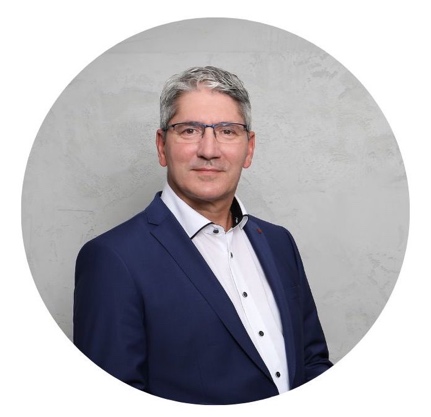 AUTOMOTIVE, SALES, FINANCE, KEY ACCOUNT MANAGEMENT + 420 123 456 789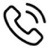 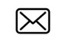 jakub@mampohovor.czDobrý den, paní Pohovorová,oslovil mě váš inzerát pro pozici Brand Manager značky Ford. V popisu vašeho ideálního kandidáta jsem se našel profesně i osobnostně, tak jsem se rozhodl vás oslovit.V oblasti automotive se pohybuji téměř celý svůj profesní život. V současné době zastávám pozici teamleadera podpory prodeje a výkupu osobních vozů. Zajišťuji technickou podporu a zodpovídám také za facility management. Mým úkolem je zajistit plynulý chod a spokojenost na straně zákaznického servisu. Mezi mou agendu spadá také nastavení funkčních procesů a navrhování nových strategií a koncepcí, které vedou k podpoře prodeje. Váš inzerát mě zaujal, protože značku Ford dlouhodobě sleduji, především celosvětově úspěšné modely Mustang, F-150 a Focus. O značce KIA mám základní povědomí, velmi rád si ale produktovou nabídku dostuduji.Mám zkušenosti s vedením a motivací menšího týmu. Umím se přizpůsobovat a dokážu dobře reagovat na měnící se priority, díky čemuž mohu fungovat i v dynamickém prostředí. Motivuje mě orientace na výsledek, mám výbornou obchodní intuici, která mi dlouhodobě pomáhá dosahovat očekávaných výsledků. Jsem rozhodný člověk, nedělá mi problém nést větší zodpovědnost.Jsem přesvědčen, že realizovat se na vámi inzerované pozici by mě naplňovalo. Domnívám se, že i mé dosavadní pracovní zkušenosti mohou být přínosem.Podrobné informace naleznete v přiloženém životopisu.Budu se těšit na vaši odpověď.S pozdravem,Jakub Životopisný